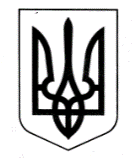 УКРАЇНАЧОРНОМОРСЬКА МІСЬКА РАДАОдеського району Одеської областіРІШЕННЯ25.10.2023                                                                  № 467-VIIIЗ метою ефективного управління об’єктами комунальної власності Чорноморської міської територіальної громади, приведення обсягу фінансування заходів у відповідність до бюджетних призначень, враховуючи звернення керівників комунальних підприємств, відповідно до статті 91 Бюджетного кодексу України, враховуючи рекомендації постійної комісії з фінансово-економічних питань, бюджету, інвестицій та комунальної власності, керуючись пунктом 22 частини першої статті 26 Закону України "Про місцеве самоврядування в Україні",Чорноморська міська рада Одеського району Одеської області вирішила:1. Внести зміни до Міської цільової програми фінансової підтримки комунальних підприємств Чорноморської міської ради Одеського району Одеської області на 2023 рік, затвердженої рішенням Чорноморської міської ради Одеського району Одеської області від 20.12.2022  № 278-VIII (зі змінами), виклавши додаток 2 до Програми в новій редакції згідно з додатком до даного рішення (додається).2. Контроль за виконанням цього рішення покласти на постійну комісію з фінансово-економічних питань, бюджету, інвестицій та комунальної власності, заступників міського голови  відповідно до розподілу посадових обов’язків. Міський голова 	                                                                       Василь ГУЛЯЄВПро внесення змін до Міської цільової програми фінансової підтримки комунальних підприємств Чорноморської міської ради Одеського району Одеської області на 2023 рік, затвердженої рішенням Чорноморської міської ради Одеського району Одеської області від 20.12.2022 № 278-VIII (зі змінами)